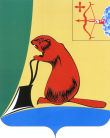 АДМИНИСТРАЦИЯ ТУЖИНСКОГО МУНИЦИПАЛЬНОГО РАЙОНАКИРОВСКОЙ ОБЛАСТИПОСТАНОВЛЕНИЕО внесении изменений в постановление администрации Тужинского муниципального района от 11.10.2013 № 538В соответствии с постановлением Правительства Российской Федерации от 30.12.2014 № 1605 «О предоставлении и распределении субсидий из федерального бюджета бюджетам субъектов Российской Федерации на государственную поддержку малого и среднего предпринимательства, включая крестьянские (фермерские) хозяйства в 2015 году администрация Тужинского муниципального района ПОСТАНОВЛЯЕТ:1. Внести в постановление администрации Тужинского муниципального района от 11.10.2013 №538, которым утверждена муниципальная программа «Поддержка и развитие малого и среднего предпринимательства» на 2014 – 2018 годы (далее – Программа), следующие изменения:1.1. Название постановления администрации Тужинского муниципального района от 11.10.2013 №538 «Об утверждении муниципальной программы «Поддержка и развитие малого и среднего предпринимательства» на 2014 – 2016 годы (далее – Постановление) изложить в следующей редакции:«Об утверждении муниципальной программы Тужинского муниципального района «Поддержка и развитие малого и среднего предпринимательства» на 2014-2018 годы»;1.2. Пункт 1 Постановления изложить в следующей редакции:«1. Утвердить муниципальную программу Тужинского муниципального района «Поддержка и развитие малого и среднего предпринимательства» на 2014-2018 годы согласно приложению».1.3. Абзац 3 раздела 5 Программы «Ресурсное обеспечение муниципальной программы» изложить в следующей редакции:«Средства федерального бюджета, предусмотренные на муниципальную программу поддержки малого и среднего предпринимательства, предоставляются на конкурсной основе, в виде субсидий в соответствии с постановлением Правительства Российской Федерации от 30.12.2014 № 1605 «О предоставлении и распределении субсидий из федерального бюджета бюджетам субъектов Российской Федерации на государственную поддержку малого и среднего предпринимательства, включая крестьянские (фермерские) хозяйства в 2015 году»;2. Настоящее постановление вступает в силу с момента опубликования в Бюллетене муниципальных нормативных правовых актов органов местного самоуправления Тужинского муниципального района Кировской области.Зам. главы администрации Тужинского района по жизнеобеспечению             Л.В. Бледных29.03.2016№80пгт Тужапгт Тужапгт Тужапгт Тужа